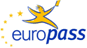 Curriculum Vitae Europass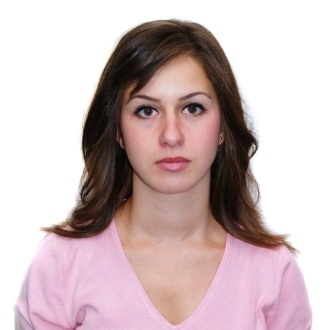 Personal InformationNameManolita HidaManolita HidaManolita HidaManolita HidaManolita HidaManolita HidaManolita HidaManolita HidaManolita HidaManolita HidaManolita HidaManolita HidaManolita HidaAddressDera nr. 24; Street: “Lef Nosi”; City, Elbasan; Country: Albania Dera nr. 24; Street: “Lef Nosi”; City, Elbasan; Country: Albania Dera nr. 24; Street: “Lef Nosi”; City, Elbasan; Country: Albania Dera nr. 24; Street: “Lef Nosi”; City, Elbasan; Country: Albania Dera nr. 24; Street: “Lef Nosi”; City, Elbasan; Country: Albania Dera nr. 24; Street: “Lef Nosi”; City, Elbasan; Country: Albania Dera nr. 24; Street: “Lef Nosi”; City, Elbasan; Country: Albania Dera nr. 24; Street: “Lef Nosi”; City, Elbasan; Country: Albania Dera nr. 24; Street: “Lef Nosi”; City, Elbasan; Country: Albania Dera nr. 24; Street: “Lef Nosi”; City, Elbasan; Country: Albania Dera nr. 24; Street: “Lef Nosi”; City, Elbasan; Country: Albania Dera nr. 24; Street: “Lef Nosi”; City, Elbasan; Country: Albania Dera nr. 24; Street: “Lef Nosi”; City, Elbasan; Country: Albania Telephone              -              -              -              -              -Celular:Celular:Celular:Celular:0695798311069579831106957983110695798311Fax              -              -              -              -              -              -              -              -              -              -              -              -              -E-mailmanolita.hida@universitetitaab.com ; hidamanolita@gmail.commanolita.hida@universitetitaab.com ; hidamanolita@gmail.commanolita.hida@universitetitaab.com ; hidamanolita@gmail.commanolita.hida@universitetitaab.com ; hidamanolita@gmail.commanolita.hida@universitetitaab.com ; hidamanolita@gmail.commanolita.hida@universitetitaab.com ; hidamanolita@gmail.commanolita.hida@universitetitaab.com ; hidamanolita@gmail.commanolita.hida@universitetitaab.com ; hidamanolita@gmail.commanolita.hida@universitetitaab.com ; hidamanolita@gmail.commanolita.hida@universitetitaab.com ; hidamanolita@gmail.commanolita.hida@universitetitaab.com ; hidamanolita@gmail.commanolita.hida@universitetitaab.com ; hidamanolita@gmail.commanolita.hida@universitetitaab.com ; hidamanolita@gmail.comNationalityAlbaniaAlbaniaAlbaniaAlbaniaAlbaniaAlbaniaAlbaniaAlbaniaAlbaniaAlbaniaAlbaniaAlbaniaAlbania                                         Date of Birth04/02/198804/02/198804/02/198804/02/198804/02/198804/02/198804/02/198804/02/198804/02/198804/02/198804/02/198804/02/198804/02/1988GenderFemaleFemaleFemaleFemaleFemaleFemaleFemaleFemaleFemaleFemaleFemaleFemaleFemaleProfessional ExperienceDates11/202011/202011/202011/202011/202011/202011/202011/202011/202011/202011/202011/202011/2020Occupation or position held Lecturer Lecturer Lecturer Lecturer Lecturer Lecturer Lecturer Lecturer Lecturer Lecturer Lecturer Lecturer LecturerMain activities and responsibilitiesPedagogy: Organizing lectures, managing assignments according to course requirements.Pedagogy: Organizing lectures, managing assignments according to course requirements.Pedagogy: Organizing lectures, managing assignments according to course requirements.Pedagogy: Organizing lectures, managing assignments according to course requirements.Pedagogy: Organizing lectures, managing assignments according to course requirements.Pedagogy: Organizing lectures, managing assignments according to course requirements.Pedagogy: Organizing lectures, managing assignments according to course requirements.Pedagogy: Organizing lectures, managing assignments according to course requirements.Pedagogy: Organizing lectures, managing assignments according to course requirements.Pedagogy: Organizing lectures, managing assignments according to course requirements.Pedagogy: Organizing lectures, managing assignments according to course requirements.Pedagogy: Organizing lectures, managing assignments according to course requirements.Pedagogy: Organizing lectures, managing assignments according to course requirements.Name and address of employerAAB College, Prishtina, KosovoAAB College, Prishtina, KosovoAAB College, Prishtina, KosovoAAB College, Prishtina, KosovoAAB College, Prishtina, KosovoAAB College, Prishtina, KosovoAAB College, Prishtina, KosovoAAB College, Prishtina, KosovoAAB College, Prishtina, KosovoAAB College, Prishtina, KosovoAAB College, Prishtina, KosovoAAB College, Prishtina, KosovoAAB College, Prishtina, KosovoType of business or sectorPedagogyPedagogyPedagogyPedagogyPedagogyPedagogyPedagogyPedagogyPedagogyPedagogyPedagogyPedagogyPedagogyDatesOccupation or position held09/2019Independent External Expert09/2019Independent External Expert09/2019Independent External Expert09/2019Independent External Expert09/2019Independent External Expert09/2019Independent External Expert09/2019Independent External Expert09/2019Independent External Expert09/2019Independent External Expert09/2019Independent External Expert09/2019Independent External Expert09/2019Independent External Expert09/2019Independent External ExpertMain activities and responsibilitiesEvaluation of the submission module for accreditation at KEVP, according to the specialty, in Clinical Psychology, at the Order of Psychologist in the Republic of AlbaniaEvaluation of the submission module for accreditation at KEVP, according to the specialty, in Clinical Psychology, at the Order of Psychologist in the Republic of AlbaniaEvaluation of the submission module for accreditation at KEVP, according to the specialty, in Clinical Psychology, at the Order of Psychologist in the Republic of AlbaniaEvaluation of the submission module for accreditation at KEVP, according to the specialty, in Clinical Psychology, at the Order of Psychologist in the Republic of AlbaniaEvaluation of the submission module for accreditation at KEVP, according to the specialty, in Clinical Psychology, at the Order of Psychologist in the Republic of AlbaniaEvaluation of the submission module for accreditation at KEVP, according to the specialty, in Clinical Psychology, at the Order of Psychologist in the Republic of AlbaniaEvaluation of the submission module for accreditation at KEVP, according to the specialty, in Clinical Psychology, at the Order of Psychologist in the Republic of AlbaniaEvaluation of the submission module for accreditation at KEVP, according to the specialty, in Clinical Psychology, at the Order of Psychologist in the Republic of AlbaniaEvaluation of the submission module for accreditation at KEVP, according to the specialty, in Clinical Psychology, at the Order of Psychologist in the Republic of AlbaniaEvaluation of the submission module for accreditation at KEVP, according to the specialty, in Clinical Psychology, at the Order of Psychologist in the Republic of AlbaniaEvaluation of the submission module for accreditation at KEVP, according to the specialty, in Clinical Psychology, at the Order of Psychologist in the Republic of AlbaniaEvaluation of the submission module for accreditation at KEVP, according to the specialty, in Clinical Psychology, at the Order of Psychologist in the Republic of AlbaniaEvaluation of the submission module for accreditation at KEVP, according to the specialty, in Clinical Psychology, at the Order of Psychologist in the Republic of AlbaniaName and address of employer Order of the Psychologist in the Republic of Albania, Tirana Order of the Psychologist in the Republic of Albania, Tirana Order of the Psychologist in the Republic of Albania, Tirana Order of the Psychologist in the Republic of Albania, Tirana Order of the Psychologist in the Republic of Albania, Tirana Order of the Psychologist in the Republic of Albania, Tirana Order of the Psychologist in the Republic of Albania, Tirana Order of the Psychologist in the Republic of Albania, Tirana Order of the Psychologist in the Republic of Albania, Tirana Order of the Psychologist in the Republic of Albania, Tirana Order of the Psychologist in the Republic of Albania, Tirana Order of the Psychologist in the Republic of Albania, Tirana Order of the Psychologist in the Republic of Albania, TiranaType of business or sectorServicesServicesServicesServicesServicesServicesServicesServicesServicesServicesServicesServicesServicesDatesOccupation or position held5/2018-12/2020President of the Association for Psycho-Social Services "I Hear 366”5/2018-12/2020President of the Association for Psycho-Social Services "I Hear 366”5/2018-12/2020President of the Association for Psycho-Social Services "I Hear 366”5/2018-12/2020President of the Association for Psycho-Social Services "I Hear 366”5/2018-12/2020President of the Association for Psycho-Social Services "I Hear 366”5/2018-12/2020President of the Association for Psycho-Social Services "I Hear 366”5/2018-12/2020President of the Association for Psycho-Social Services "I Hear 366”5/2018-12/2020President of the Association for Psycho-Social Services "I Hear 366”5/2018-12/2020President of the Association for Psycho-Social Services "I Hear 366”5/2018-12/2020President of the Association for Psycho-Social Services "I Hear 366”5/2018-12/2020President of the Association for Psycho-Social Services "I Hear 366”5/2018-12/2020President of the Association for Psycho-Social Services "I Hear 366”5/2018-12/2020President of the Association for Psycho-Social Services "I Hear 366”Main activities and responsibilitiesLeadership and representation at each meeting of the Association and the Steering Board. General direction and control of the work and activity of the association. Defining and developing programs and overseeing this process by guiding and leading. Evaluation of the progress of these programs and determining their continuity or completion. Preparation of documentation. Organization of staff meetings. Knowing the roles and duties of members.. Leadership and representation at each meeting of the Association and the Steering Board. General direction and control of the work and activity of the association. Defining and developing programs and overseeing this process by guiding and leading. Evaluation of the progress of these programs and determining their continuity or completion. Preparation of documentation. Organization of staff meetings. Knowing the roles and duties of members.. Leadership and representation at each meeting of the Association and the Steering Board. General direction and control of the work and activity of the association. Defining and developing programs and overseeing this process by guiding and leading. Evaluation of the progress of these programs and determining their continuity or completion. Preparation of documentation. Organization of staff meetings. Knowing the roles and duties of members.. Leadership and representation at each meeting of the Association and the Steering Board. General direction and control of the work and activity of the association. Defining and developing programs and overseeing this process by guiding and leading. Evaluation of the progress of these programs and determining their continuity or completion. Preparation of documentation. Organization of staff meetings. Knowing the roles and duties of members.. Leadership and representation at each meeting of the Association and the Steering Board. General direction and control of the work and activity of the association. Defining and developing programs and overseeing this process by guiding and leading. Evaluation of the progress of these programs and determining their continuity or completion. Preparation of documentation. Organization of staff meetings. Knowing the roles and duties of members.. Leadership and representation at each meeting of the Association and the Steering Board. General direction and control of the work and activity of the association. Defining and developing programs and overseeing this process by guiding and leading. Evaluation of the progress of these programs and determining their continuity or completion. Preparation of documentation. Organization of staff meetings. Knowing the roles and duties of members.. Leadership and representation at each meeting of the Association and the Steering Board. General direction and control of the work and activity of the association. Defining and developing programs and overseeing this process by guiding and leading. Evaluation of the progress of these programs and determining their continuity or completion. Preparation of documentation. Organization of staff meetings. Knowing the roles and duties of members.. Leadership and representation at each meeting of the Association and the Steering Board. General direction and control of the work and activity of the association. Defining and developing programs and overseeing this process by guiding and leading. Evaluation of the progress of these programs and determining their continuity or completion. Preparation of documentation. Organization of staff meetings. Knowing the roles and duties of members.. Leadership and representation at each meeting of the Association and the Steering Board. General direction and control of the work and activity of the association. Defining and developing programs and overseeing this process by guiding and leading. Evaluation of the progress of these programs and determining their continuity or completion. Preparation of documentation. Organization of staff meetings. Knowing the roles and duties of members.. Leadership and representation at each meeting of the Association and the Steering Board. General direction and control of the work and activity of the association. Defining and developing programs and overseeing this process by guiding and leading. Evaluation of the progress of these programs and determining their continuity or completion. Preparation of documentation. Organization of staff meetings. Knowing the roles and duties of members.. Leadership and representation at each meeting of the Association and the Steering Board. General direction and control of the work and activity of the association. Defining and developing programs and overseeing this process by guiding and leading. Evaluation of the progress of these programs and determining their continuity or completion. Preparation of documentation. Organization of staff meetings. Knowing the roles and duties of members.. Leadership and representation at each meeting of the Association and the Steering Board. General direction and control of the work and activity of the association. Defining and developing programs and overseeing this process by guiding and leading. Evaluation of the progress of these programs and determining their continuity or completion. Preparation of documentation. Organization of staff meetings. Knowing the roles and duties of members.. Leadership and representation at each meeting of the Association and the Steering Board. General direction and control of the work and activity of the association. Defining and developing programs and overseeing this process by guiding and leading. Evaluation of the progress of these programs and determining their continuity or completion. Preparation of documentation. Organization of staff meetings. Knowing the roles and duties of members.. Name and address of employerI Hear 366I Hear 366I Hear 366I Hear 366I Hear 366I Hear 366I Hear 366I Hear 366I Hear 366I Hear 366I Hear 366I Hear 366I Hear 366Type of business or sectorPsycho-Social ServicesPsycho-Social ServicesPsycho-Social ServicesPsycho-Social ServicesPsycho-Social ServicesPsycho-Social ServicesPsycho-Social ServicesPsycho-Social ServicesPsycho-Social ServicesPsycho-Social ServicesPsycho-Social ServicesPsycho-Social ServicesPsycho-Social ServicesDatesOccupation or position held6/2015-6/2019Council Member in the municipality of Elbasan6/2015-6/2019Council Member in the municipality of Elbasan6/2015-6/2019Council Member in the municipality of Elbasan6/2015-6/2019Council Member in the municipality of Elbasan6/2015-6/2019Council Member in the municipality of Elbasan6/2015-6/2019Council Member in the municipality of Elbasan6/2015-6/2019Council Member in the municipality of Elbasan6/2015-6/2019Council Member in the municipality of Elbasan6/2015-6/2019Council Member in the municipality of Elbasan6/2015-6/2019Council Member in the municipality of Elbasan6/2015-6/2019Council Member in the municipality of Elbasan6/2015-6/2019Council Member in the municipality of Elbasan6/2015-6/2019Council Member in the municipality of ElbasanMain activities and responsibilities Aproves the Statute of the municipality, as well as the regulation of its internal functioning. Elects and dismisses the secretary of the municipal council. Approves the organizational structure and regulations of the municipal administration, the budgetary units and institutions depending on the  municipalty, and the number of their personnel, requirements for qualifications, salaries and remuneration of employees and other persons elected or appointed in accordance with the legislation in force. Approves the establishment of enterprises, companies and other legal persons or co-create. Approves the budget and it’s amendaments, taxes and fees. Decides to initiate judicial proceedings on issues of its competence. The council elects representatives to the regional councilor, decides on granting or withdrawl of the mandate of a councelor. Approves norms, standarts and criteria for the regulation and enforcement of the functions given to him by law, and to protect and guarantee the public interest. Decides on the symbols of the municipality. Grants honorary titles and bonuses. Place the regulations, procedures and manner of execution of delegated functions, in accordance with the law.  Aproves the Statute of the municipality, as well as the regulation of its internal functioning. Elects and dismisses the secretary of the municipal council. Approves the organizational structure and regulations of the municipal administration, the budgetary units and institutions depending on the  municipalty, and the number of their personnel, requirements for qualifications, salaries and remuneration of employees and other persons elected or appointed in accordance with the legislation in force. Approves the establishment of enterprises, companies and other legal persons or co-create. Approves the budget and it’s amendaments, taxes and fees. Decides to initiate judicial proceedings on issues of its competence. The council elects representatives to the regional councilor, decides on granting or withdrawl of the mandate of a councelor. Approves norms, standarts and criteria for the regulation and enforcement of the functions given to him by law, and to protect and guarantee the public interest. Decides on the symbols of the municipality. Grants honorary titles and bonuses. Place the regulations, procedures and manner of execution of delegated functions, in accordance with the law.  Aproves the Statute of the municipality, as well as the regulation of its internal functioning. Elects and dismisses the secretary of the municipal council. Approves the organizational structure and regulations of the municipal administration, the budgetary units and institutions depending on the  municipalty, and the number of their personnel, requirements for qualifications, salaries and remuneration of employees and other persons elected or appointed in accordance with the legislation in force. Approves the establishment of enterprises, companies and other legal persons or co-create. Approves the budget and it’s amendaments, taxes and fees. Decides to initiate judicial proceedings on issues of its competence. The council elects representatives to the regional councilor, decides on granting or withdrawl of the mandate of a councelor. Approves norms, standarts and criteria for the regulation and enforcement of the functions given to him by law, and to protect and guarantee the public interest. Decides on the symbols of the municipality. Grants honorary titles and bonuses. Place the regulations, procedures and manner of execution of delegated functions, in accordance with the law.  Aproves the Statute of the municipality, as well as the regulation of its internal functioning. Elects and dismisses the secretary of the municipal council. Approves the organizational structure and regulations of the municipal administration, the budgetary units and institutions depending on the  municipalty, and the number of their personnel, requirements for qualifications, salaries and remuneration of employees and other persons elected or appointed in accordance with the legislation in force. Approves the establishment of enterprises, companies and other legal persons or co-create. Approves the budget and it’s amendaments, taxes and fees. Decides to initiate judicial proceedings on issues of its competence. The council elects representatives to the regional councilor, decides on granting or withdrawl of the mandate of a councelor. Approves norms, standarts and criteria for the regulation and enforcement of the functions given to him by law, and to protect and guarantee the public interest. Decides on the symbols of the municipality. Grants honorary titles and bonuses. Place the regulations, procedures and manner of execution of delegated functions, in accordance with the law.  Aproves the Statute of the municipality, as well as the regulation of its internal functioning. Elects and dismisses the secretary of the municipal council. Approves the organizational structure and regulations of the municipal administration, the budgetary units and institutions depending on the  municipalty, and the number of their personnel, requirements for qualifications, salaries and remuneration of employees and other persons elected or appointed in accordance with the legislation in force. Approves the establishment of enterprises, companies and other legal persons or co-create. Approves the budget and it’s amendaments, taxes and fees. Decides to initiate judicial proceedings on issues of its competence. The council elects representatives to the regional councilor, decides on granting or withdrawl of the mandate of a councelor. Approves norms, standarts and criteria for the regulation and enforcement of the functions given to him by law, and to protect and guarantee the public interest. Decides on the symbols of the municipality. Grants honorary titles and bonuses. Place the regulations, procedures and manner of execution of delegated functions, in accordance with the law.  Aproves the Statute of the municipality, as well as the regulation of its internal functioning. Elects and dismisses the secretary of the municipal council. Approves the organizational structure and regulations of the municipal administration, the budgetary units and institutions depending on the  municipalty, and the number of their personnel, requirements for qualifications, salaries and remuneration of employees and other persons elected or appointed in accordance with the legislation in force. Approves the establishment of enterprises, companies and other legal persons or co-create. Approves the budget and it’s amendaments, taxes and fees. Decides to initiate judicial proceedings on issues of its competence. The council elects representatives to the regional councilor, decides on granting or withdrawl of the mandate of a councelor. Approves norms, standarts and criteria for the regulation and enforcement of the functions given to him by law, and to protect and guarantee the public interest. Decides on the symbols of the municipality. Grants honorary titles and bonuses. Place the regulations, procedures and manner of execution of delegated functions, in accordance with the law.  Aproves the Statute of the municipality, as well as the regulation of its internal functioning. Elects and dismisses the secretary of the municipal council. Approves the organizational structure and regulations of the municipal administration, the budgetary units and institutions depending on the  municipalty, and the number of their personnel, requirements for qualifications, salaries and remuneration of employees and other persons elected or appointed in accordance with the legislation in force. Approves the establishment of enterprises, companies and other legal persons or co-create. Approves the budget and it’s amendaments, taxes and fees. Decides to initiate judicial proceedings on issues of its competence. The council elects representatives to the regional councilor, decides on granting or withdrawl of the mandate of a councelor. Approves norms, standarts and criteria for the regulation and enforcement of the functions given to him by law, and to protect and guarantee the public interest. Decides on the symbols of the municipality. Grants honorary titles and bonuses. Place the regulations, procedures and manner of execution of delegated functions, in accordance with the law.  Aproves the Statute of the municipality, as well as the regulation of its internal functioning. Elects and dismisses the secretary of the municipal council. Approves the organizational structure and regulations of the municipal administration, the budgetary units and institutions depending on the  municipalty, and the number of their personnel, requirements for qualifications, salaries and remuneration of employees and other persons elected or appointed in accordance with the legislation in force. Approves the establishment of enterprises, companies and other legal persons or co-create. Approves the budget and it’s amendaments, taxes and fees. Decides to initiate judicial proceedings on issues of its competence. The council elects representatives to the regional councilor, decides on granting or withdrawl of the mandate of a councelor. Approves norms, standarts and criteria for the regulation and enforcement of the functions given to him by law, and to protect and guarantee the public interest. Decides on the symbols of the municipality. Grants honorary titles and bonuses. Place the regulations, procedures and manner of execution of delegated functions, in accordance with the law.  Aproves the Statute of the municipality, as well as the regulation of its internal functioning. Elects and dismisses the secretary of the municipal council. Approves the organizational structure and regulations of the municipal administration, the budgetary units and institutions depending on the  municipalty, and the number of their personnel, requirements for qualifications, salaries and remuneration of employees and other persons elected or appointed in accordance with the legislation in force. Approves the establishment of enterprises, companies and other legal persons or co-create. Approves the budget and it’s amendaments, taxes and fees. Decides to initiate judicial proceedings on issues of its competence. The council elects representatives to the regional councilor, decides on granting or withdrawl of the mandate of a councelor. Approves norms, standarts and criteria for the regulation and enforcement of the functions given to him by law, and to protect and guarantee the public interest. Decides on the symbols of the municipality. Grants honorary titles and bonuses. Place the regulations, procedures and manner of execution of delegated functions, in accordance with the law.  Aproves the Statute of the municipality, as well as the regulation of its internal functioning. Elects and dismisses the secretary of the municipal council. Approves the organizational structure and regulations of the municipal administration, the budgetary units and institutions depending on the  municipalty, and the number of their personnel, requirements for qualifications, salaries and remuneration of employees and other persons elected or appointed in accordance with the legislation in force. Approves the establishment of enterprises, companies and other legal persons or co-create. Approves the budget and it’s amendaments, taxes and fees. Decides to initiate judicial proceedings on issues of its competence. The council elects representatives to the regional councilor, decides on granting or withdrawl of the mandate of a councelor. Approves norms, standarts and criteria for the regulation and enforcement of the functions given to him by law, and to protect and guarantee the public interest. Decides on the symbols of the municipality. Grants honorary titles and bonuses. Place the regulations, procedures and manner of execution of delegated functions, in accordance with the law.  Aproves the Statute of the municipality, as well as the regulation of its internal functioning. Elects and dismisses the secretary of the municipal council. Approves the organizational structure and regulations of the municipal administration, the budgetary units and institutions depending on the  municipalty, and the number of their personnel, requirements for qualifications, salaries and remuneration of employees and other persons elected or appointed in accordance with the legislation in force. Approves the establishment of enterprises, companies and other legal persons or co-create. Approves the budget and it’s amendaments, taxes and fees. Decides to initiate judicial proceedings on issues of its competence. The council elects representatives to the regional councilor, decides on granting or withdrawl of the mandate of a councelor. Approves norms, standarts and criteria for the regulation and enforcement of the functions given to him by law, and to protect and guarantee the public interest. Decides on the symbols of the municipality. Grants honorary titles and bonuses. Place the regulations, procedures and manner of execution of delegated functions, in accordance with the law.  Aproves the Statute of the municipality, as well as the regulation of its internal functioning. Elects and dismisses the secretary of the municipal council. Approves the organizational structure and regulations of the municipal administration, the budgetary units and institutions depending on the  municipalty, and the number of their personnel, requirements for qualifications, salaries and remuneration of employees and other persons elected or appointed in accordance with the legislation in force. Approves the establishment of enterprises, companies and other legal persons or co-create. Approves the budget and it’s amendaments, taxes and fees. Decides to initiate judicial proceedings on issues of its competence. The council elects representatives to the regional councilor, decides on granting or withdrawl of the mandate of a councelor. Approves norms, standarts and criteria for the regulation and enforcement of the functions given to him by law, and to protect and guarantee the public interest. Decides on the symbols of the municipality. Grants honorary titles and bonuses. Place the regulations, procedures and manner of execution of delegated functions, in accordance with the law.  Aproves the Statute of the municipality, as well as the regulation of its internal functioning. Elects and dismisses the secretary of the municipal council. Approves the organizational structure and regulations of the municipal administration, the budgetary units and institutions depending on the  municipalty, and the number of their personnel, requirements for qualifications, salaries and remuneration of employees and other persons elected or appointed in accordance with the legislation in force. Approves the establishment of enterprises, companies and other legal persons or co-create. Approves the budget and it’s amendaments, taxes and fees. Decides to initiate judicial proceedings on issues of its competence. The council elects representatives to the regional councilor, decides on granting or withdrawl of the mandate of a councelor. Approves norms, standarts and criteria for the regulation and enforcement of the functions given to him by law, and to protect and guarantee the public interest. Decides on the symbols of the municipality. Grants honorary titles and bonuses. Place the regulations, procedures and manner of execution of delegated functions, in accordance with the law. Name and address of employerElbasan MunicipalityElbasan MunicipalityElbasan MunicipalityElbasan MunicipalityElbasan MunicipalityElbasan MunicipalityElbasan MunicipalityElbasan MunicipalityElbasan MunicipalityElbasan MunicipalityElbasan MunicipalityElbasan MunicipalityElbasan MunicipalityType of business or sectorLocal GovernementLocal GovernementLocal GovernementLocal GovernementLocal GovernementLocal GovernementLocal GovernementLocal GovernementLocal GovernementLocal GovernementLocal GovernementLocal GovernementLocal GovernementDatesOccupation or position held04/2015 – 10/2020Psychologist 04/2015 – 10/2020Psychologist 04/2015 – 10/2020Psychologist 04/2015 – 10/2020Psychologist 04/2015 – 10/2020Psychologist 04/2015 – 10/2020Psychologist 04/2015 – 10/2020Psychologist 04/2015 – 10/2020Psychologist 04/2015 – 10/2020Psychologist 04/2015 – 10/2020Psychologist 04/2015 – 10/2020Psychologist 04/2015 – 10/2020Psychologist 04/2015 – 10/2020Psychologist Main activities and responsibilities  Activity in the reception committee, consulations with detainees, the establishment and implementation   of work and personal schedules, completion of relevant documentation, implementation of behavioral assessments.  Activity in the reception committee, consulations with detainees, the establishment and implementation   of work and personal schedules, completion of relevant documentation, implementation of behavioral assessments.  Activity in the reception committee, consulations with detainees, the establishment and implementation   of work and personal schedules, completion of relevant documentation, implementation of behavioral assessments.  Activity in the reception committee, consulations with detainees, the establishment and implementation   of work and personal schedules, completion of relevant documentation, implementation of behavioral assessments.  Activity in the reception committee, consulations with detainees, the establishment and implementation   of work and personal schedules, completion of relevant documentation, implementation of behavioral assessments.  Activity in the reception committee, consulations with detainees, the establishment and implementation   of work and personal schedules, completion of relevant documentation, implementation of behavioral assessments.  Activity in the reception committee, consulations with detainees, the establishment and implementation   of work and personal schedules, completion of relevant documentation, implementation of behavioral assessments.  Activity in the reception committee, consulations with detainees, the establishment and implementation   of work and personal schedules, completion of relevant documentation, implementation of behavioral assessments.  Activity in the reception committee, consulations with detainees, the establishment and implementation   of work and personal schedules, completion of relevant documentation, implementation of behavioral assessments.  Activity in the reception committee, consulations with detainees, the establishment and implementation   of work and personal schedules, completion of relevant documentation, implementation of behavioral assessments.  Activity in the reception committee, consulations with detainees, the establishment and implementation   of work and personal schedules, completion of relevant documentation, implementation of behavioral assessments.  Activity in the reception committee, consulations with detainees, the establishment and implementation   of work and personal schedules, completion of relevant documentation, implementation of behavioral assessments.  Activity in the reception committee, consulations with detainees, the establishment and implementation   of work and personal schedules, completion of relevant documentation, implementation of behavioral assessments.Name and address of employerI.E.V.P - High Security Prison (Institucioni Ekzekutimit të Vendimeve Penale) PeqinI.E.V.P - High Security Prison (Institucioni Ekzekutimit të Vendimeve Penale) PeqinI.E.V.P - High Security Prison (Institucioni Ekzekutimit të Vendimeve Penale) PeqinI.E.V.P - High Security Prison (Institucioni Ekzekutimit të Vendimeve Penale) PeqinI.E.V.P - High Security Prison (Institucioni Ekzekutimit të Vendimeve Penale) PeqinI.E.V.P - High Security Prison (Institucioni Ekzekutimit të Vendimeve Penale) PeqinI.E.V.P - High Security Prison (Institucioni Ekzekutimit të Vendimeve Penale) PeqinI.E.V.P - High Security Prison (Institucioni Ekzekutimit të Vendimeve Penale) PeqinI.E.V.P - High Security Prison (Institucioni Ekzekutimit të Vendimeve Penale) PeqinI.E.V.P - High Security Prison (Institucioni Ekzekutimit të Vendimeve Penale) PeqinI.E.V.P - High Security Prison (Institucioni Ekzekutimit të Vendimeve Penale) PeqinI.E.V.P - High Security Prison (Institucioni Ekzekutimit të Vendimeve Penale) PeqinI.E.V.P - High Security Prison (Institucioni Ekzekutimit të Vendimeve Penale) PeqinType of business or sectorEducation SectorEducation SectorEducation SectorEducation SectorEducation SectorEducation SectorEducation SectorEducation SectorEducation SectorEducation SectorEducation SectorEducation SectorEducation SectorDatesOccupation or position held03/2015-PresentAssistant Professor03/2015-PresentAssistant Professor03/2015-PresentAssistant Professor03/2015-PresentAssistant Professor03/2015-PresentAssistant Professor03/2015-PresentAssistant Professor03/2015-PresentAssistant Professor03/2015-PresentAssistant Professor03/2015-PresentAssistant Professor03/2015-PresentAssistant Professor03/2015-PresentAssistant Professor03/2015-PresentAssistant Professor03/2015-PresentAssistant ProfessorMain activities and responsibilitiesOrganize and develop seminarsOrganize and develop seminarsOrganize and develop seminarsOrganize and develop seminarsOrganize and develop seminarsOrganize and develop seminarsOrganize and develop seminarsOrganize and develop seminarsOrganize and develop seminarsOrganize and develop seminarsOrganize and develop seminarsOrganize and develop seminarsOrganize and develop seminarsName and address of employerUniversity of Tirana,TiranaUniversity of Tirana,TiranaUniversity of Tirana,TiranaUniversity of Tirana,TiranaUniversity of Tirana,TiranaUniversity of Tirana,TiranaUniversity of Tirana,TiranaUniversity of Tirana,TiranaUniversity of Tirana,TiranaUniversity of Tirana,TiranaUniversity of Tirana,TiranaUniversity of Tirana,TiranaUniversity of Tirana,TiranaType of business or sectorPedagogyPedagogyPedagogyPedagogyPedagogyPedagogyPedagogyPedagogyPedagogyPedagogyPedagogyPedagogyPedagogyDatesOccupation or position held11/2012-PresentAssistant Professor11/2012-PresentAssistant Professor11/2012-PresentAssistant Professor11/2012-PresentAssistant Professor11/2012-PresentAssistant Professor11/2012-PresentAssistant Professor11/2012-PresentAssistant Professor11/2012-PresentAssistant Professor11/2012-PresentAssistant Professor11/2012-PresentAssistant Professor11/2012-PresentAssistant Professor11/2012-PresentAssistant Professor11/2012-PresentAssistant ProfessorMain activities and responsibilitiesOrganize and develop seminarsOrganize and develop seminarsOrganize and develop seminarsOrganize and develop seminarsOrganize and develop seminarsOrganize and develop seminarsOrganize and develop seminarsOrganize and develop seminarsOrganize and develop seminarsOrganize and develop seminarsOrganize and develop seminarsOrganize and develop seminarsOrganize and develop seminarsName and address of employerUniversity “Aleksander Xhuvani”, ElbasanUniversity “Aleksander Xhuvani”, ElbasanUniversity “Aleksander Xhuvani”, ElbasanUniversity “Aleksander Xhuvani”, ElbasanUniversity “Aleksander Xhuvani”, ElbasanUniversity “Aleksander Xhuvani”, ElbasanUniversity “Aleksander Xhuvani”, ElbasanUniversity “Aleksander Xhuvani”, ElbasanUniversity “Aleksander Xhuvani”, ElbasanUniversity “Aleksander Xhuvani”, ElbasanUniversity “Aleksander Xhuvani”, ElbasanUniversity “Aleksander Xhuvani”, ElbasanUniversity “Aleksander Xhuvani”, ElbasanType of business or sectorPedagogyPedagogyPedagogyPedagogyPedagogyPedagogyPedagogyPedagogyPedagogyPedagogyPedagogyPedagogyPedagogyDatesOccupation or position held06/2012 – 4/2015Psychology Specialist06/2012 – 4/2015Psychology Specialist06/2012 – 4/2015Psychology Specialist06/2012 – 4/2015Psychology Specialist06/2012 – 4/2015Psychology Specialist06/2012 – 4/2015Psychology Specialist06/2012 – 4/2015Psychology Specialist06/2012 – 4/2015Psychology Specialist06/2012 – 4/2015Psychology Specialist06/2012 – 4/2015Psychology Specialist06/2012 – 4/2015Psychology Specialist06/2012 – 4/2015Psychology Specialist06/2012 – 4/2015Psychology SpecialistMain activities and responsibilities  Activity in the reception committee, consulations with detainees, the establishment and implementation   of work and personal schedules, completion of relevant documentation, implementation of behavioral assessments.  Activity in the reception committee, consulations with detainees, the establishment and implementation   of work and personal schedules, completion of relevant documentation, implementation of behavioral assessments.  Activity in the reception committee, consulations with detainees, the establishment and implementation   of work and personal schedules, completion of relevant documentation, implementation of behavioral assessments.  Activity in the reception committee, consulations with detainees, the establishment and implementation   of work and personal schedules, completion of relevant documentation, implementation of behavioral assessments.  Activity in the reception committee, consulations with detainees, the establishment and implementation   of work and personal schedules, completion of relevant documentation, implementation of behavioral assessments.  Activity in the reception committee, consulations with detainees, the establishment and implementation   of work and personal schedules, completion of relevant documentation, implementation of behavioral assessments.  Activity in the reception committee, consulations with detainees, the establishment and implementation   of work and personal schedules, completion of relevant documentation, implementation of behavioral assessments.  Activity in the reception committee, consulations with detainees, the establishment and implementation   of work and personal schedules, completion of relevant documentation, implementation of behavioral assessments.  Activity in the reception committee, consulations with detainees, the establishment and implementation   of work and personal schedules, completion of relevant documentation, implementation of behavioral assessments.  Activity in the reception committee, consulations with detainees, the establishment and implementation   of work and personal schedules, completion of relevant documentation, implementation of behavioral assessments.  Activity in the reception committee, consulations with detainees, the establishment and implementation   of work and personal schedules, completion of relevant documentation, implementation of behavioral assessments.  Activity in the reception committee, consulations with detainees, the establishment and implementation   of work and personal schedules, completion of relevant documentation, implementation of behavioral assessments.  Activity in the reception committee, consulations with detainees, the establishment and implementation   of work and personal schedules, completion of relevant documentation, implementation of behavioral assessments.Name and address of employerI.E.V.P (Institucioni Ekzekutimit të Vendimeve Penale) ElbasanI.E.V.P (Institucioni Ekzekutimit të Vendimeve Penale) ElbasanI.E.V.P (Institucioni Ekzekutimit të Vendimeve Penale) ElbasanI.E.V.P (Institucioni Ekzekutimit të Vendimeve Penale) ElbasanI.E.V.P (Institucioni Ekzekutimit të Vendimeve Penale) ElbasanI.E.V.P (Institucioni Ekzekutimit të Vendimeve Penale) ElbasanI.E.V.P (Institucioni Ekzekutimit të Vendimeve Penale) ElbasanI.E.V.P (Institucioni Ekzekutimit të Vendimeve Penale) ElbasanI.E.V.P (Institucioni Ekzekutimit të Vendimeve Penale) ElbasanI.E.V.P (Institucioni Ekzekutimit të Vendimeve Penale) ElbasanI.E.V.P (Institucioni Ekzekutimit të Vendimeve Penale) ElbasanI.E.V.P (Institucioni Ekzekutimit të Vendimeve Penale) ElbasanI.E.V.P (Institucioni Ekzekutimit të Vendimeve Penale) ElbasanType of business or sectorEducation SectorEducation SectorEducation SectorEducation SectorEducation SectorEducation SectorEducation SectorEducation SectorEducation SectorEducation SectorEducation SectorEducation SectorEducation SectorDatesOccupation or position held6/2009-4/2012Interviewer (Part time)6/2009-4/2012Interviewer (Part time)6/2009-4/2012Interviewer (Part time)6/2009-4/2012Interviewer (Part time)6/2009-4/2012Interviewer (Part time)6/2009-4/2012Interviewer (Part time)6/2009-4/2012Interviewer (Part time)6/2009-4/2012Interviewer (Part time)6/2009-4/2012Interviewer (Part time)6/2009-4/2012Interviewer (Part time)6/2009-4/2012Interviewer (Part time)6/2009-4/2012Interviewer (Part time)6/2009-4/2012Interviewer (Part time)Main activities and responsibilities  Field work where random sampling of people were interviewed. The random sample of people had specific knowledge about a specific product in the market.   Field work where random sampling of people were interviewed. The random sample of people had specific knowledge about a specific product in the market.   Field work where random sampling of people were interviewed. The random sample of people had specific knowledge about a specific product in the market.   Field work where random sampling of people were interviewed. The random sample of people had specific knowledge about a specific product in the market.   Field work where random sampling of people were interviewed. The random sample of people had specific knowledge about a specific product in the market.   Field work where random sampling of people were interviewed. The random sample of people had specific knowledge about a specific product in the market.   Field work where random sampling of people were interviewed. The random sample of people had specific knowledge about a specific product in the market.   Field work where random sampling of people were interviewed. The random sample of people had specific knowledge about a specific product in the market.   Field work where random sampling of people were interviewed. The random sample of people had specific knowledge about a specific product in the market.   Field work where random sampling of people were interviewed. The random sample of people had specific knowledge about a specific product in the market.   Field work where random sampling of people were interviewed. The random sample of people had specific knowledge about a specific product in the market.   Field work where random sampling of people were interviewed. The random sample of people had specific knowledge about a specific product in the market.   Field work where random sampling of people were interviewed. The random sample of people had specific knowledge about a specific product in the market. Name and address of employerIDRA Research&ConsultingIDRA Research&ConsultingIDRA Research&ConsultingIDRA Research&ConsultingIDRA Research&ConsultingIDRA Research&ConsultingIDRA Research&ConsultingIDRA Research&ConsultingIDRA Research&ConsultingIDRA Research&ConsultingIDRA Research&ConsultingIDRA Research&ConsultingIDRA Research&ConsultingType of business or sectorField interviewerField interviewerField interviewerField interviewerField interviewerField interviewerField interviewerField interviewerField interviewerField interviewerField interviewerField interviewerField interviewerDatesOccupation or position held9/2011-1/2012Psychologist9/2011-1/2012Psychologist9/2011-1/2012Psychologist9/2011-1/2012Psychologist9/2011-1/2012Psychologist9/2011-1/2012Psychologist9/2011-1/2012Psychologist9/2011-1/2012Psychologist9/2011-1/2012Psychologist9/2011-1/2012Psychologist9/2011-1/2012Psychologist9/2011-1/2012Psychologist9/2011-1/2012PsychologistMain activities and responsibilities The work is based on the interaction between the child and the psychologist. The focus is on behavioral exercises which the child must perform and acquire (ABA therapy). The work is based on the interaction between the child and the psychologist. The focus is on behavioral exercises which the child must perform and acquire (ABA therapy). The work is based on the interaction between the child and the psychologist. The focus is on behavioral exercises which the child must perform and acquire (ABA therapy). The work is based on the interaction between the child and the psychologist. The focus is on behavioral exercises which the child must perform and acquire (ABA therapy). The work is based on the interaction between the child and the psychologist. The focus is on behavioral exercises which the child must perform and acquire (ABA therapy). The work is based on the interaction between the child and the psychologist. The focus is on behavioral exercises which the child must perform and acquire (ABA therapy). The work is based on the interaction between the child and the psychologist. The focus is on behavioral exercises which the child must perform and acquire (ABA therapy). The work is based on the interaction between the child and the psychologist. The focus is on behavioral exercises which the child must perform and acquire (ABA therapy). The work is based on the interaction between the child and the psychologist. The focus is on behavioral exercises which the child must perform and acquire (ABA therapy). The work is based on the interaction between the child and the psychologist. The focus is on behavioral exercises which the child must perform and acquire (ABA therapy). The work is based on the interaction between the child and the psychologist. The focus is on behavioral exercises which the child must perform and acquire (ABA therapy). The work is based on the interaction between the child and the psychologist. The focus is on behavioral exercises which the child must perform and acquire (ABA therapy). The work is based on the interaction between the child and the psychologist. The focus is on behavioral exercises which the child must perform and acquire (ABA therapy).Name and address of employerAutistic Center for Kids “Fluturo për Jetën”, Elbasan, Albania.Autistic Center for Kids “Fluturo për Jetën”, Elbasan, Albania.Autistic Center for Kids “Fluturo për Jetën”, Elbasan, Albania.Autistic Center for Kids “Fluturo për Jetën”, Elbasan, Albania.Autistic Center for Kids “Fluturo për Jetën”, Elbasan, Albania.Autistic Center for Kids “Fluturo për Jetën”, Elbasan, Albania.Autistic Center for Kids “Fluturo për Jetën”, Elbasan, Albania.Autistic Center for Kids “Fluturo për Jetën”, Elbasan, Albania.Autistic Center for Kids “Fluturo për Jetën”, Elbasan, Albania.Autistic Center for Kids “Fluturo për Jetën”, Elbasan, Albania.Autistic Center for Kids “Fluturo për Jetën”, Elbasan, Albania.Autistic Center for Kids “Fluturo për Jetën”, Elbasan, Albania.Autistic Center for Kids “Fluturo për Jetën”, Elbasan, Albania.Type of business or sectorPsychological ServicesPsychological ServicesPsychological ServicesPsychological ServicesPsychological ServicesPsychological ServicesPsychological ServicesPsychological ServicesPsychological ServicesPsychological ServicesPsychological ServicesPsychological ServicesPsychological ServicesDatesOccupation or position held3/2011-6/2011Psychologist (Volunteer)3/2011-6/2011Psychologist (Volunteer)3/2011-6/2011Psychologist (Volunteer)3/2011-6/2011Psychologist (Volunteer)3/2011-6/2011Psychologist (Volunteer)3/2011-6/2011Psychologist (Volunteer)3/2011-6/2011Psychologist (Volunteer)3/2011-6/2011Psychologist (Volunteer)3/2011-6/2011Psychologist (Volunteer)3/2011-6/2011Psychologist (Volunteer)3/2011-6/2011Psychologist (Volunteer)3/2011-6/2011Psychologist (Volunteer)3/2011-6/2011Psychologist (Volunteer)Main activities and responsibilities  In this center services provided are those of a multidisciplinary team. Personal position in the center was as a psychologist, in the provision of treatment and interventions in individual cases (mostly children)  who seek services at this center.  In this center services provided are those of a multidisciplinary team. Personal position in the center was as a psychologist, in the provision of treatment and interventions in individual cases (mostly children)  who seek services at this center.  In this center services provided are those of a multidisciplinary team. Personal position in the center was as a psychologist, in the provision of treatment and interventions in individual cases (mostly children)  who seek services at this center.  In this center services provided are those of a multidisciplinary team. Personal position in the center was as a psychologist, in the provision of treatment and interventions in individual cases (mostly children)  who seek services at this center.  In this center services provided are those of a multidisciplinary team. Personal position in the center was as a psychologist, in the provision of treatment and interventions in individual cases (mostly children)  who seek services at this center.  In this center services provided are those of a multidisciplinary team. Personal position in the center was as a psychologist, in the provision of treatment and interventions in individual cases (mostly children)  who seek services at this center.  In this center services provided are those of a multidisciplinary team. Personal position in the center was as a psychologist, in the provision of treatment and interventions in individual cases (mostly children)  who seek services at this center.  In this center services provided are those of a multidisciplinary team. Personal position in the center was as a psychologist, in the provision of treatment and interventions in individual cases (mostly children)  who seek services at this center.  In this center services provided are those of a multidisciplinary team. Personal position in the center was as a psychologist, in the provision of treatment and interventions in individual cases (mostly children)  who seek services at this center.  In this center services provided are those of a multidisciplinary team. Personal position in the center was as a psychologist, in the provision of treatment and interventions in individual cases (mostly children)  who seek services at this center.  In this center services provided are those of a multidisciplinary team. Personal position in the center was as a psychologist, in the provision of treatment and interventions in individual cases (mostly children)  who seek services at this center.  In this center services provided are those of a multidisciplinary team. Personal position in the center was as a psychologist, in the provision of treatment and interventions in individual cases (mostly children)  who seek services at this center.  In this center services provided are those of a multidisciplinary team. Personal position in the center was as a psychologist, in the provision of treatment and interventions in individual cases (mostly children)  who seek services at this center.Name and address of employer“Bethany” Clinic, kryqëzimi “24 Dhjetori-t”, Tirana, Albania.“Bethany” Clinic, kryqëzimi “24 Dhjetori-t”, Tirana, Albania.“Bethany” Clinic, kryqëzimi “24 Dhjetori-t”, Tirana, Albania.“Bethany” Clinic, kryqëzimi “24 Dhjetori-t”, Tirana, Albania.“Bethany” Clinic, kryqëzimi “24 Dhjetori-t”, Tirana, Albania.“Bethany” Clinic, kryqëzimi “24 Dhjetori-t”, Tirana, Albania.“Bethany” Clinic, kryqëzimi “24 Dhjetori-t”, Tirana, Albania.“Bethany” Clinic, kryqëzimi “24 Dhjetori-t”, Tirana, Albania.“Bethany” Clinic, kryqëzimi “24 Dhjetori-t”, Tirana, Albania.“Bethany” Clinic, kryqëzimi “24 Dhjetori-t”, Tirana, Albania.“Bethany” Clinic, kryqëzimi “24 Dhjetori-t”, Tirana, Albania.“Bethany” Clinic, kryqëzimi “24 Dhjetori-t”, Tirana, Albania.“Bethany” Clinic, kryqëzimi “24 Dhjetori-t”, Tirana, Albania.Type of business or sectorPsychological ServicesPsychological ServicesPsychological ServicesPsychological ServicesPsychological ServicesPsychological ServicesPsychological ServicesPsychological ServicesPsychological ServicesPsychological ServicesPsychological ServicesPsychological ServicesPsychological ServicesDatesOccupation or position held           1/2011-2/2011   Psychologist           1/2011-2/2011   Psychologist           1/2011-2/2011   Psychologist           1/2011-2/2011   Psychologist           1/2011-2/2011   Psychologist           1/2011-2/2011   Psychologist           1/2011-2/2011   Psychologist           1/2011-2/2011   Psychologist           1/2011-2/2011   Psychologist           1/2011-2/2011   Psychologist           1/2011-2/2011   Psychologist           1/2011-2/2011   Psychologist           1/2011-2/2011   PsychologistMain activities and responsibilities Work was focused on the attention that should be devoted to a particular child in the orphanage, and interventions that needed to be applied. For 40 days certain behavioral changes were noticed and recorded on these children. Behavioral changes indicated the quality of the intervention and also were an indication of personal professional skills. Work was focused on the attention that should be devoted to a particular child in the orphanage, and interventions that needed to be applied. For 40 days certain behavioral changes were noticed and recorded on these children. Behavioral changes indicated the quality of the intervention and also were an indication of personal professional skills. Work was focused on the attention that should be devoted to a particular child in the orphanage, and interventions that needed to be applied. For 40 days certain behavioral changes were noticed and recorded on these children. Behavioral changes indicated the quality of the intervention and also were an indication of personal professional skills. Work was focused on the attention that should be devoted to a particular child in the orphanage, and interventions that needed to be applied. For 40 days certain behavioral changes were noticed and recorded on these children. Behavioral changes indicated the quality of the intervention and also were an indication of personal professional skills. Work was focused on the attention that should be devoted to a particular child in the orphanage, and interventions that needed to be applied. For 40 days certain behavioral changes were noticed and recorded on these children. Behavioral changes indicated the quality of the intervention and also were an indication of personal professional skills. Work was focused on the attention that should be devoted to a particular child in the orphanage, and interventions that needed to be applied. For 40 days certain behavioral changes were noticed and recorded on these children. Behavioral changes indicated the quality of the intervention and also were an indication of personal professional skills. Work was focused on the attention that should be devoted to a particular child in the orphanage, and interventions that needed to be applied. For 40 days certain behavioral changes were noticed and recorded on these children. Behavioral changes indicated the quality of the intervention and also were an indication of personal professional skills. Work was focused on the attention that should be devoted to a particular child in the orphanage, and interventions that needed to be applied. For 40 days certain behavioral changes were noticed and recorded on these children. Behavioral changes indicated the quality of the intervention and also were an indication of personal professional skills. Work was focused on the attention that should be devoted to a particular child in the orphanage, and interventions that needed to be applied. For 40 days certain behavioral changes were noticed and recorded on these children. Behavioral changes indicated the quality of the intervention and also were an indication of personal professional skills. Work was focused on the attention that should be devoted to a particular child in the orphanage, and interventions that needed to be applied. For 40 days certain behavioral changes were noticed and recorded on these children. Behavioral changes indicated the quality of the intervention and also were an indication of personal professional skills. Work was focused on the attention that should be devoted to a particular child in the orphanage, and interventions that needed to be applied. For 40 days certain behavioral changes were noticed and recorded on these children. Behavioral changes indicated the quality of the intervention and also were an indication of personal professional skills. Work was focused on the attention that should be devoted to a particular child in the orphanage, and interventions that needed to be applied. For 40 days certain behavioral changes were noticed and recorded on these children. Behavioral changes indicated the quality of the intervention and also were an indication of personal professional skills. Work was focused on the attention that should be devoted to a particular child in the orphanage, and interventions that needed to be applied. For 40 days certain behavioral changes were noticed and recorded on these children. Behavioral changes indicated the quality of the intervention and also were an indication of personal professional skills.Name and address of employerHana dhe Rozafa, Sauk, Fshati SOSHana dhe Rozafa, Sauk, Fshati SOSHana dhe Rozafa, Sauk, Fshati SOSHana dhe Rozafa, Sauk, Fshati SOSHana dhe Rozafa, Sauk, Fshati SOSHana dhe Rozafa, Sauk, Fshati SOSHana dhe Rozafa, Sauk, Fshati SOSHana dhe Rozafa, Sauk, Fshati SOSHana dhe Rozafa, Sauk, Fshati SOSHana dhe Rozafa, Sauk, Fshati SOSHana dhe Rozafa, Sauk, Fshati SOSHana dhe Rozafa, Sauk, Fshati SOSHana dhe Rozafa, Sauk, Fshati SOSType of business or sectorPsychological ServicesPsychological ServicesPsychological ServicesPsychological ServicesPsychological ServicesPsychological ServicesPsychological ServicesPsychological ServicesPsychological ServicesPsychological ServicesPsychological ServicesPsychological ServicesPsychological ServicesDatesOccupation or position held5/2009-6/2009Psychologist5/2009-6/2009Psychologist5/2009-6/2009Psychologist5/2009-6/2009Psychologist5/2009-6/2009Psychologist5/2009-6/2009Psychologist5/2009-6/2009Psychologist5/2009-6/2009Psychologist5/2009-6/2009Psychologist5/2009-6/2009Psychologist5/2009-6/2009Psychologist5/2009-6/2009Psychologist5/2009-6/2009PsychologistMain activities and responsibilities Organizing group activities for patients of this hospital, and clinical conversations with outgoing patients of the center. Organizing group activities for patients of this hospital, and clinical conversations with outgoing patients of the center. Organizing group activities for patients of this hospital, and clinical conversations with outgoing patients of the center. Organizing group activities for patients of this hospital, and clinical conversations with outgoing patients of the center. Organizing group activities for patients of this hospital, and clinical conversations with outgoing patients of the center. Organizing group activities for patients of this hospital, and clinical conversations with outgoing patients of the center. Organizing group activities for patients of this hospital, and clinical conversations with outgoing patients of the center. Organizing group activities for patients of this hospital, and clinical conversations with outgoing patients of the center. Organizing group activities for patients of this hospital, and clinical conversations with outgoing patients of the center. Organizing group activities for patients of this hospital, and clinical conversations with outgoing patients of the center. Organizing group activities for patients of this hospital, and clinical conversations with outgoing patients of the center. Organizing group activities for patients of this hospital, and clinical conversations with outgoing patients of the center. Organizing group activities for patients of this hospital, and clinical conversations with outgoing patients of the center.Name and address of employer “Sadik Dinçi” Hospital, Elbasan, Albania “Sadik Dinçi” Hospital, Elbasan, Albania “Sadik Dinçi” Hospital, Elbasan, Albania “Sadik Dinçi” Hospital, Elbasan, Albania “Sadik Dinçi” Hospital, Elbasan, Albania “Sadik Dinçi” Hospital, Elbasan, Albania “Sadik Dinçi” Hospital, Elbasan, Albania “Sadik Dinçi” Hospital, Elbasan, Albania “Sadik Dinçi” Hospital, Elbasan, Albania “Sadik Dinçi” Hospital, Elbasan, Albania “Sadik Dinçi” Hospital, Elbasan, Albania “Sadik Dinçi” Hospital, Elbasan, Albania “Sadik Dinçi” Hospital, Elbasan, AlbaniaType of business or sectorPsychological ServicesPsychological ServicesPsychological ServicesPsychological ServicesPsychological ServicesPsychological ServicesPsychological ServicesPsychological ServicesPsychological ServicesPsychological ServicesPsychological ServicesPsychological ServicesPsychological ServicesDatesOccupation or position held8/2008-8/2008Psychologist8/2008-8/2008Psychologist8/2008-8/2008Psychologist8/2008-8/2008Psychologist8/2008-8/2008Psychologist8/2008-8/2008Psychologist8/2008-8/2008Psychologist8/2008-8/2008Psychologist8/2008-8/2008Psychologist8/2008-8/2008Psychologist8/2008-8/2008Psychologist8/2008-8/2008Psychologist8/2008-8/2008PsychologistMain activities and responsibilities  Animator, organizing group activities for children and adults.  Animator, organizing group activities for children and adults.  Animator, organizing group activities for children and adults.  Animator, organizing group activities for children and adults.  Animator, organizing group activities for children and adults.  Animator, organizing group activities for children and adults.  Animator, organizing group activities for children and adults.  Animator, organizing group activities for children and adults.  Animator, organizing group activities for children and adults.  Animator, organizing group activities for children and adults.  Animator, organizing group activities for children and adults.  Animator, organizing group activities for children and adults.  Animator, organizing group activities for children and adults.Name and address of employer“Zoti e do Shqipërinë”, Marikaj, Tirana, Albania.“Zoti e do Shqipërinë”, Marikaj, Tirana, Albania.“Zoti e do Shqipërinë”, Marikaj, Tirana, Albania.“Zoti e do Shqipërinë”, Marikaj, Tirana, Albania.“Zoti e do Shqipërinë”, Marikaj, Tirana, Albania.“Zoti e do Shqipërinë”, Marikaj, Tirana, Albania.“Zoti e do Shqipërinë”, Marikaj, Tirana, Albania.“Zoti e do Shqipërinë”, Marikaj, Tirana, Albania.“Zoti e do Shqipërinë”, Marikaj, Tirana, Albania.“Zoti e do Shqipërinë”, Marikaj, Tirana, Albania.“Zoti e do Shqipërinë”, Marikaj, Tirana, Albania.“Zoti e do Shqipërinë”, Marikaj, Tirana, Albania.“Zoti e do Shqipërinë”, Marikaj, Tirana, Albania.Type of business or sectorPsychological ServicesPsychological ServicesPsychological ServicesPsychological ServicesPsychological ServicesPsychological ServicesPsychological ServicesPsychological ServicesPsychological ServicesPsychological ServicesPsychological ServicesPsychological ServicesPsychological ServicesDates10/2007-5/200810/2007-5/200810/2007-5/200810/2007-5/200810/2007-5/200810/2007-5/200810/2007-5/200810/2007-5/200810/2007-5/200810/2007-5/200810/2007-5/200810/2007-5/200810/2007-5/2008                Occupation or position heldPsychologist Psychologist Psychologist Psychologist Psychologist Psychologist Psychologist Psychologist Psychologist Psychologist Psychologist Psychologist Psychologist Main activities and responsibilities  Psychological observation in schools and student learning centers.  Psychological observation in schools and student learning centers.  Psychological observation in schools and student learning centers.  Psychological observation in schools and student learning centers.  Psychological observation in schools and student learning centers.  Psychological observation in schools and student learning centers.  Psychological observation in schools and student learning centers.  Psychological observation in schools and student learning centers.  Psychological observation in schools and student learning centers.  Psychological observation in schools and student learning centers.  Psychological observation in schools and student learning centers.  Psychological observation in schools and student learning centers.  Psychological observation in schools and student learning centers.Name and address of employer “Imelda Lambertini” Middle School “Imelda Lambertini” Middle School “Imelda Lambertini” Middle School “Imelda Lambertini” Middle School “Imelda Lambertini” Middle School “Imelda Lambertini” Middle School “Imelda Lambertini” Middle School “Imelda Lambertini” Middle School “Imelda Lambertini” Middle School “Imelda Lambertini” Middle School “Imelda Lambertini” Middle School “Imelda Lambertini” Middle School “Imelda Lambertini” Middle SchoolType of business or sectorPsychological ServicesPsychological ServicesPsychological ServicesPsychological ServicesPsychological ServicesPsychological ServicesPsychological ServicesPsychological ServicesPsychological ServicesPsychological ServicesPsychological ServicesPsychological ServicesPsychological ServicesEducation/QualificationsDates   2013 – 2018   2013 – 2018   2013 – 2018   2013 – 2018   2013 – 2018   2013 – 2018   2013 – 2018   2013 – 2018   2013 – 2018   2013 – 2018   2013 – 2018   2013 – 2018   2013 – 2018Title of qualification awarded   PhD of Science in Psychology   PhD of Science in Psychology   PhD of Science in Psychology   PhD of Science in Psychology   PhD of Science in Psychology   PhD of Science in Psychology   PhD of Science in Psychology   PhD of Science in Psychology   PhD of Science in Psychology   PhD of Science in Psychology   PhD of Science in Psychology   PhD of Science in Psychology   PhD of Science in PsychologyPrincipal subjects/occupational skills covered Specification in psychological research, the application of knowledge gained during the Bachelor and Master degree in field studies, through the application of knowledge and implementation of interventions. Specification in psychological research, the application of knowledge gained during the Bachelor and Master degree in field studies, through the application of knowledge and implementation of interventions. Specification in psychological research, the application of knowledge gained during the Bachelor and Master degree in field studies, through the application of knowledge and implementation of interventions. Specification in psychological research, the application of knowledge gained during the Bachelor and Master degree in field studies, through the application of knowledge and implementation of interventions. Specification in psychological research, the application of knowledge gained during the Bachelor and Master degree in field studies, through the application of knowledge and implementation of interventions. Specification in psychological research, the application of knowledge gained during the Bachelor and Master degree in field studies, through the application of knowledge and implementation of interventions. Specification in psychological research, the application of knowledge gained during the Bachelor and Master degree in field studies, through the application of knowledge and implementation of interventions. Specification in psychological research, the application of knowledge gained during the Bachelor and Master degree in field studies, through the application of knowledge and implementation of interventions. Specification in psychological research, the application of knowledge gained during the Bachelor and Master degree in field studies, through the application of knowledge and implementation of interventions. Specification in psychological research, the application of knowledge gained during the Bachelor and Master degree in field studies, through the application of knowledge and implementation of interventions. Specification in psychological research, the application of knowledge gained during the Bachelor and Master degree in field studies, through the application of knowledge and implementation of interventions. Specification in psychological research, the application of knowledge gained during the Bachelor and Master degree in field studies, through the application of knowledge and implementation of interventions. Specification in psychological research, the application of knowledge gained during the Bachelor and Master degree in field studies, through the application of knowledge and implementation of interventions.Name and type of organisation providing education and training  University of Tirana  University of Tirana  University of Tirana  University of Tirana  University of Tirana  University of Tirana  University of Tirana  University of Tirana  University of Tirana  University of Tirana  University of Tirana  University of Tirana  University of TiranaLevel in national or international classification  PhD of Science in Psychology  PhD of Science in Psychology  PhD of Science in Psychology  PhD of Science in Psychology  PhD of Science in Psychology  PhD of Science in Psychology  PhD of Science in Psychology  PhD of Science in Psychology  PhD of Science in Psychology  PhD of Science in Psychology  PhD of Science in Psychology  PhD of Science in Psychology  PhD of Science in PsychologyDates 10/2009-7/2011 10/2009-7/2011 10/2009-7/2011 10/2009-7/2011 10/2009-7/2011 10/2009-7/2011 10/2009-7/2011 10/2009-7/2011 10/2009-7/2011 10/2009-7/2011 10/2009-7/2011 10/2009-7/2011 10/2009-7/2011Title of qualification awarded   Master in Clinical Psychology Science, Human Development and Relationships  Master in Clinical Psychology Science, Human Development and Relationships  Master in Clinical Psychology Science, Human Development and Relationships  Master in Clinical Psychology Science, Human Development and Relationships  Master in Clinical Psychology Science, Human Development and Relationships  Master in Clinical Psychology Science, Human Development and Relationships  Master in Clinical Psychology Science, Human Development and Relationships  Master in Clinical Psychology Science, Human Development and Relationships  Master in Clinical Psychology Science, Human Development and Relationships  Master in Clinical Psychology Science, Human Development and Relationships  Master in Clinical Psychology Science, Human Development and Relationships  Master in Clinical Psychology Science, Human Development and Relationships  Master in Clinical Psychology Science, Human Development and RelationshipsPrincipal subjects/occupational skills covered Practical application of knowledge gained through individual cases, the development of skills in research and practice, critical thinking through analysis of different books with psychological themes. Practical application of knowledge gained through individual cases, the development of skills in research and practice, critical thinking through analysis of different books with psychological themes. Practical application of knowledge gained through individual cases, the development of skills in research and practice, critical thinking through analysis of different books with psychological themes. Practical application of knowledge gained through individual cases, the development of skills in research and practice, critical thinking through analysis of different books with psychological themes. Practical application of knowledge gained through individual cases, the development of skills in research and practice, critical thinking through analysis of different books with psychological themes. Practical application of knowledge gained through individual cases, the development of skills in research and practice, critical thinking through analysis of different books with psychological themes. Practical application of knowledge gained through individual cases, the development of skills in research and practice, critical thinking through analysis of different books with psychological themes. Practical application of knowledge gained through individual cases, the development of skills in research and practice, critical thinking through analysis of different books with psychological themes. Practical application of knowledge gained through individual cases, the development of skills in research and practice, critical thinking through analysis of different books with psychological themes. Practical application of knowledge gained through individual cases, the development of skills in research and practice, critical thinking through analysis of different books with psychological themes. Practical application of knowledge gained through individual cases, the development of skills in research and practice, critical thinking through analysis of different books with psychological themes. Practical application of knowledge gained through individual cases, the development of skills in research and practice, critical thinking through analysis of different books with psychological themes. Practical application of knowledge gained through individual cases, the development of skills in research and practice, critical thinking through analysis of different books with psychological themes.Name and type of organisation providing education and training Univeristy of Tirana, Faculty of Social Science. Univeristy of Tirana, Faculty of Social Science. Univeristy of Tirana, Faculty of Social Science. Univeristy of Tirana, Faculty of Social Science. Univeristy of Tirana, Faculty of Social Science. Univeristy of Tirana, Faculty of Social Science. Univeristy of Tirana, Faculty of Social Science. Univeristy of Tirana, Faculty of Social Science. Univeristy of Tirana, Faculty of Social Science. Univeristy of Tirana, Faculty of Social Science. Univeristy of Tirana, Faculty of Social Science. Univeristy of Tirana, Faculty of Social Science. Univeristy of Tirana, Faculty of Social Science.Level in national or international classification  Master of Science in Psychology (Specialization)  Master of Science in Psychology (Specialization)  Master of Science in Psychology (Specialization)  Master of Science in Psychology (Specialization)  Master of Science in Psychology (Specialization)  Master of Science in Psychology (Specialization)  Master of Science in Psychology (Specialization)  Master of Science in Psychology (Specialization)  Master of Science in Psychology (Specialization)  Master of Science in Psychology (Specialization)  Master of Science in Psychology (Specialization)  Master of Science in Psychology (Specialization)  Master of Science in Psychology (Specialization)Dates  9/2006-7/2009  9/2006-7/2009  9/2006-7/2009  9/2006-7/2009  9/2006-7/2009  9/2006-7/2009  9/2006-7/2009  9/2006-7/2009  9/2006-7/2009  9/2006-7/2009  9/2006-7/2009  9/2006-7/2009  9/2006-7/2009Title of qualification awarded  Bachelor of Science  Bachelor of Science  Bachelor of Science  Bachelor of Science  Bachelor of Science  Bachelor of Science  Bachelor of Science  Bachelor of Science  Bachelor of Science  Bachelor of Science  Bachelor of Science  Bachelor of Science  Bachelor of SciencePrincipal subjects/occupational skills covered  General introduction to the branch of psychology, treatment of its subfields, practical knowledge of psychological problems, the development of practices in different institutions.  General introduction to the branch of psychology, treatment of its subfields, practical knowledge of psychological problems, the development of practices in different institutions.  General introduction to the branch of psychology, treatment of its subfields, practical knowledge of psychological problems, the development of practices in different institutions.  General introduction to the branch of psychology, treatment of its subfields, practical knowledge of psychological problems, the development of practices in different institutions.  General introduction to the branch of psychology, treatment of its subfields, practical knowledge of psychological problems, the development of practices in different institutions.  General introduction to the branch of psychology, treatment of its subfields, practical knowledge of psychological problems, the development of practices in different institutions.  General introduction to the branch of psychology, treatment of its subfields, practical knowledge of psychological problems, the development of practices in different institutions.  General introduction to the branch of psychology, treatment of its subfields, practical knowledge of psychological problems, the development of practices in different institutions.  General introduction to the branch of psychology, treatment of its subfields, practical knowledge of psychological problems, the development of practices in different institutions.  General introduction to the branch of psychology, treatment of its subfields, practical knowledge of psychological problems, the development of practices in different institutions.  General introduction to the branch of psychology, treatment of its subfields, practical knowledge of psychological problems, the development of practices in different institutions.  General introduction to the branch of psychology, treatment of its subfields, practical knowledge of psychological problems, the development of practices in different institutions.  General introduction to the branch of psychology, treatment of its subfields, practical knowledge of psychological problems, the development of practices in different institutions.Name and type of organisation providing education and training University of Elbasan, Educational Science Program University of Elbasan, Educational Science Program University of Elbasan, Educational Science Program University of Elbasan, Educational Science Program University of Elbasan, Educational Science Program University of Elbasan, Educational Science Program University of Elbasan, Educational Science Program University of Elbasan, Educational Science Program University of Elbasan, Educational Science Program University of Elbasan, Educational Science Program University of Elbasan, Educational Science Program University of Elbasan, Educational Science Program University of Elbasan, Educational Science ProgramLevel in national or international classification Bachelor of Science in Psychology Bachelor of Science in Psychology Bachelor of Science in Psychology Bachelor of Science in Psychology Bachelor of Science in Psychology Bachelor of Science in Psychology Bachelor of Science in Psychology Bachelor of Science in Psychology Bachelor of Science in Psychology Bachelor of Science in Psychology Bachelor of Science in Psychology Bachelor of Science in Psychology Bachelor of Science in PsychologyDates 9/2009-10/2009 9/2009-10/2009 9/2009-10/2009 9/2009-10/2009 9/2009-10/2009 9/2009-10/2009 9/2009-10/2009 9/2009-10/2009 9/2009-10/2009 9/2009-10/2009 9/2009-10/2009 9/2009-10/2009 9/2009-10/2009Title of qualification awardedAdvanced English Language (Grade: 8)Advanced English Language (Grade: 8)Advanced English Language (Grade: 8)Advanced English Language (Grade: 8)Advanced English Language (Grade: 8)Advanced English Language (Grade: 8)Advanced English Language (Grade: 8)Advanced English Language (Grade: 8)Advanced English Language (Grade: 8)Advanced English Language (Grade: 8)Advanced English Language (Grade: 8)Advanced English Language (Grade: 8)Advanced English Language (Grade: 8)Principal subjects/occupational skills coveredGrammar, development of new skills (vocabulary expansion), created essays, developed skills in reading and listening.Grammar, development of new skills (vocabulary expansion), created essays, developed skills in reading and listening.Grammar, development of new skills (vocabulary expansion), created essays, developed skills in reading and listening.Grammar, development of new skills (vocabulary expansion), created essays, developed skills in reading and listening.Grammar, development of new skills (vocabulary expansion), created essays, developed skills in reading and listening.Grammar, development of new skills (vocabulary expansion), created essays, developed skills in reading and listening.Grammar, development of new skills (vocabulary expansion), created essays, developed skills in reading and listening.Grammar, development of new skills (vocabulary expansion), created essays, developed skills in reading and listening.Grammar, development of new skills (vocabulary expansion), created essays, developed skills in reading and listening.Grammar, development of new skills (vocabulary expansion), created essays, developed skills in reading and listening.Grammar, development of new skills (vocabulary expansion), created essays, developed skills in reading and listening.Grammar, development of new skills (vocabulary expansion), created essays, developed skills in reading and listening.Grammar, development of new skills (vocabulary expansion), created essays, developed skills in reading and listening.Name and type of organisation providing education and training Foreign Language Center Orjon, Elbasan; Advance Language at the Faculty of Foreign Languages ​​Tirana Foreign Language Center Orjon, Elbasan; Advance Language at the Faculty of Foreign Languages ​​Tirana Foreign Language Center Orjon, Elbasan; Advance Language at the Faculty of Foreign Languages ​​Tirana Foreign Language Center Orjon, Elbasan; Advance Language at the Faculty of Foreign Languages ​​Tirana Foreign Language Center Orjon, Elbasan; Advance Language at the Faculty of Foreign Languages ​​Tirana Foreign Language Center Orjon, Elbasan; Advance Language at the Faculty of Foreign Languages ​​Tirana Foreign Language Center Orjon, Elbasan; Advance Language at the Faculty of Foreign Languages ​​Tirana Foreign Language Center Orjon, Elbasan; Advance Language at the Faculty of Foreign Languages ​​Tirana Foreign Language Center Orjon, Elbasan; Advance Language at the Faculty of Foreign Languages ​​Tirana Foreign Language Center Orjon, Elbasan; Advance Language at the Faculty of Foreign Languages ​​Tirana Foreign Language Center Orjon, Elbasan; Advance Language at the Faculty of Foreign Languages ​​Tirana Foreign Language Center Orjon, Elbasan; Advance Language at the Faculty of Foreign Languages ​​Tirana Foreign Language Center Orjon, Elbasan; Advance Language at the Faculty of Foreign Languages ​​TiranaLevel in national or international classificationCertificate in Language Certificate in Language Certificate in Language Certificate in Language Certificate in Language Certificate in Language Certificate in Language Certificate in Language Certificate in Language Certificate in Language Certificate in Language Certificate in Language Certificate in Language Dates2/2009-5/20092/2009-5/20092/2009-5/20092/2009-5/20092/2009-5/20092/2009-5/20092/2009-5/20092/2009-5/20092/2009-5/20092/2009-5/20092/2009-5/20092/2009-5/20092/2009-5/2009Title of qualification awardedCertificate Certificate Certificate Certificate Certificate Certificate Certificate Certificate Certificate Certificate Certificate Certificate Certificate Principal subjects/occupational skills coveredIntroduction to the German language, the initial acquisition of skills.Introduction to the German language, the initial acquisition of skills.Introduction to the German language, the initial acquisition of skills.Introduction to the German language, the initial acquisition of skills.Introduction to the German language, the initial acquisition of skills.Introduction to the German language, the initial acquisition of skills.Introduction to the German language, the initial acquisition of skills.Introduction to the German language, the initial acquisition of skills.Introduction to the German language, the initial acquisition of skills.Introduction to the German language, the initial acquisition of skills.Introduction to the German language, the initial acquisition of skills.Introduction to the German language, the initial acquisition of skills.Introduction to the German language, the initial acquisition of skills.Name and type of organisation providing education and trainingGerman Embassy in association with “A.Xhuvani” University, ElbasanGerman Embassy in association with “A.Xhuvani” University, ElbasanGerman Embassy in association with “A.Xhuvani” University, ElbasanGerman Embassy in association with “A.Xhuvani” University, ElbasanGerman Embassy in association with “A.Xhuvani” University, ElbasanGerman Embassy in association with “A.Xhuvani” University, ElbasanGerman Embassy in association with “A.Xhuvani” University, ElbasanGerman Embassy in association with “A.Xhuvani” University, ElbasanGerman Embassy in association with “A.Xhuvani” University, ElbasanGerman Embassy in association with “A.Xhuvani” University, ElbasanGerman Embassy in association with “A.Xhuvani” University, ElbasanGerman Embassy in association with “A.Xhuvani” University, ElbasanGerman Embassy in association with “A.Xhuvani” University, ElbasanLevel in national or international classificationCertificate (total points earned: 61, corresponding grade, 9)Certificate (total points earned: 61, corresponding grade, 9)Certificate (total points earned: 61, corresponding grade, 9)Certificate (total points earned: 61, corresponding grade, 9)Certificate (total points earned: 61, corresponding grade, 9)Certificate (total points earned: 61, corresponding grade, 9)Certificate (total points earned: 61, corresponding grade, 9)Certificate (total points earned: 61, corresponding grade, 9)Certificate (total points earned: 61, corresponding grade, 9)Certificate (total points earned: 61, corresponding grade, 9)Certificate (total points earned: 61, corresponding grade, 9)Certificate (total points earned: 61, corresponding grade, 9)Certificate (total points earned: 61, corresponding grade, 9)Dates30 Mars 201230 Mars 201230 Mars 201230 Mars 201230 Mars 201230 Mars 201230 Mars 201230 Mars 201230 Mars 201230 Mars 201230 Mars 201230 Mars 201230 Mars 2012Title of qualification awardedCertificateCertificateCertificateCertificateCertificateCertificateCertificateCertificateCertificateCertificateCertificateCertificateCertificatePrincipal subjects/occupational skills covered“Autism is One World”, “Psychiatric evaluation and treatment of children who suffer from Autism”, “Working with children who suffer from autism, a life-changing experience”, “Raising an autistic child”, "Parent training as an effective method for the treatment of autistic children".“Autism is One World”, “Psychiatric evaluation and treatment of children who suffer from Autism”, “Working with children who suffer from autism, a life-changing experience”, “Raising an autistic child”, "Parent training as an effective method for the treatment of autistic children".“Autism is One World”, “Psychiatric evaluation and treatment of children who suffer from Autism”, “Working with children who suffer from autism, a life-changing experience”, “Raising an autistic child”, "Parent training as an effective method for the treatment of autistic children".“Autism is One World”, “Psychiatric evaluation and treatment of children who suffer from Autism”, “Working with children who suffer from autism, a life-changing experience”, “Raising an autistic child”, "Parent training as an effective method for the treatment of autistic children".“Autism is One World”, “Psychiatric evaluation and treatment of children who suffer from Autism”, “Working with children who suffer from autism, a life-changing experience”, “Raising an autistic child”, "Parent training as an effective method for the treatment of autistic children".“Autism is One World”, “Psychiatric evaluation and treatment of children who suffer from Autism”, “Working with children who suffer from autism, a life-changing experience”, “Raising an autistic child”, "Parent training as an effective method for the treatment of autistic children".“Autism is One World”, “Psychiatric evaluation and treatment of children who suffer from Autism”, “Working with children who suffer from autism, a life-changing experience”, “Raising an autistic child”, "Parent training as an effective method for the treatment of autistic children".“Autism is One World”, “Psychiatric evaluation and treatment of children who suffer from Autism”, “Working with children who suffer from autism, a life-changing experience”, “Raising an autistic child”, "Parent training as an effective method for the treatment of autistic children".“Autism is One World”, “Psychiatric evaluation and treatment of children who suffer from Autism”, “Working with children who suffer from autism, a life-changing experience”, “Raising an autistic child”, "Parent training as an effective method for the treatment of autistic children".“Autism is One World”, “Psychiatric evaluation and treatment of children who suffer from Autism”, “Working with children who suffer from autism, a life-changing experience”, “Raising an autistic child”, "Parent training as an effective method for the treatment of autistic children".“Autism is One World”, “Psychiatric evaluation and treatment of children who suffer from Autism”, “Working with children who suffer from autism, a life-changing experience”, “Raising an autistic child”, "Parent training as an effective method for the treatment of autistic children".“Autism is One World”, “Psychiatric evaluation and treatment of children who suffer from Autism”, “Working with children who suffer from autism, a life-changing experience”, “Raising an autistic child”, "Parent training as an effective method for the treatment of autistic children".“Autism is One World”, “Psychiatric evaluation and treatment of children who suffer from Autism”, “Working with children who suffer from autism, a life-changing experience”, “Raising an autistic child”, "Parent training as an effective method for the treatment of autistic children".Name and type of organisation providing education and trainingAmerican University of TiranaAmerican University of TiranaAmerican University of TiranaAmerican University of TiranaAmerican University of TiranaAmerican University of TiranaAmerican University of TiranaAmerican University of TiranaAmerican University of TiranaAmerican University of TiranaAmerican University of TiranaAmerican University of TiranaAmerican University of TiranaLevel in national or international classificationCertificateCertificateCertificateCertificateCertificateCertificateCertificateCertificateCertificateCertificateCertificateCertificateCertificateDates8/20088/20088/20088/20088/20088/20088/20088/20088/20088/20088/20088/20088/2008Title of qualification awardedCertified in “Child Safety”.Certified in “Child Safety”.Certified in “Child Safety”.Certified in “Child Safety”.Certified in “Child Safety”.Certified in “Child Safety”.Certified in “Child Safety”.Certified in “Child Safety”.Certified in “Child Safety”.Certified in “Child Safety”.Certified in “Child Safety”.Certified in “Child Safety”.Certified in “Child Safety”.Principal subjects/occupational skills coveredRecognition of children's rights, declarations and laws against violence towards children, recognizing the types of violence and abuse against children, identifying cases of violence against children.Recognition of children's rights, declarations and laws against violence towards children, recognizing the types of violence and abuse against children, identifying cases of violence against children.Recognition of children's rights, declarations and laws against violence towards children, recognizing the types of violence and abuse against children, identifying cases of violence against children.Recognition of children's rights, declarations and laws against violence towards children, recognizing the types of violence and abuse against children, identifying cases of violence against children.Recognition of children's rights, declarations and laws against violence towards children, recognizing the types of violence and abuse against children, identifying cases of violence against children.Recognition of children's rights, declarations and laws against violence towards children, recognizing the types of violence and abuse against children, identifying cases of violence against children.Recognition of children's rights, declarations and laws against violence towards children, recognizing the types of violence and abuse against children, identifying cases of violence against children.Recognition of children's rights, declarations and laws against violence towards children, recognizing the types of violence and abuse against children, identifying cases of violence against children.Recognition of children's rights, declarations and laws against violence towards children, recognizing the types of violence and abuse against children, identifying cases of violence against children.Recognition of children's rights, declarations and laws against violence towards children, recognizing the types of violence and abuse against children, identifying cases of violence against children.Recognition of children's rights, declarations and laws against violence towards children, recognizing the types of violence and abuse against children, identifying cases of violence against children.Recognition of children's rights, declarations and laws against violence towards children, recognizing the types of violence and abuse against children, identifying cases of violence against children.Recognition of children's rights, declarations and laws against violence towards children, recognizing the types of violence and abuse against children, identifying cases of violence against children.Name and type of organisation providing education and trainingWorld Vizion AlbaniaWorld Vizion AlbaniaWorld Vizion AlbaniaWorld Vizion AlbaniaWorld Vizion AlbaniaWorld Vizion AlbaniaWorld Vizion AlbaniaWorld Vizion AlbaniaWorld Vizion AlbaniaWorld Vizion AlbaniaWorld Vizion AlbaniaWorld Vizion AlbaniaWorld Vizion AlbaniaLevel in national or international classificationCertificateCertificateCertificateCertificateCertificateCertificateCertificateCertificateCertificateCertificateCertificateCertificateCertificateDates3/2008-5/20083/2008-5/20083/2008-5/20083/2008-5/20083/2008-5/20083/2008-5/20083/2008-5/20083/2008-5/20083/2008-5/20083/2008-5/20083/2008-5/20083/2008-5/20083/2008-5/2008Title of qualification awarded“The comprehensive law enforcement"; "Capacity Building of OJF through training”“The comprehensive law enforcement"; "Capacity Building of OJF through training”“The comprehensive law enforcement"; "Capacity Building of OJF through training”“The comprehensive law enforcement"; "Capacity Building of OJF through training”“The comprehensive law enforcement"; "Capacity Building of OJF through training”“The comprehensive law enforcement"; "Capacity Building of OJF through training”“The comprehensive law enforcement"; "Capacity Building of OJF through training”“The comprehensive law enforcement"; "Capacity Building of OJF through training”“The comprehensive law enforcement"; "Capacity Building of OJF through training”“The comprehensive law enforcement"; "Capacity Building of OJF through training”“The comprehensive law enforcement"; "Capacity Building of OJF through training”“The comprehensive law enforcement"; "Capacity Building of OJF through training”“The comprehensive law enforcement"; "Capacity Building of OJF through training”Principal subjects/occupational skills coveredCapacity Building of OJFs through training. Activities within the training: Build fundraising plans (Work Group); Writing project proposals (Group work). Training Method: InteractiveCapacity Building of OJFs through training. Activities within the training: Build fundraising plans (Work Group); Writing project proposals (Group work). Training Method: InteractiveCapacity Building of OJFs through training. Activities within the training: Build fundraising plans (Work Group); Writing project proposals (Group work). Training Method: InteractiveCapacity Building of OJFs through training. Activities within the training: Build fundraising plans (Work Group); Writing project proposals (Group work). Training Method: InteractiveCapacity Building of OJFs through training. Activities within the training: Build fundraising plans (Work Group); Writing project proposals (Group work). Training Method: InteractiveCapacity Building of OJFs through training. Activities within the training: Build fundraising plans (Work Group); Writing project proposals (Group work). Training Method: InteractiveCapacity Building of OJFs through training. Activities within the training: Build fundraising plans (Work Group); Writing project proposals (Group work). Training Method: InteractiveCapacity Building of OJFs through training. Activities within the training: Build fundraising plans (Work Group); Writing project proposals (Group work). Training Method: InteractiveCapacity Building of OJFs through training. Activities within the training: Build fundraising plans (Work Group); Writing project proposals (Group work). Training Method: InteractiveCapacity Building of OJFs through training. Activities within the training: Build fundraising plans (Work Group); Writing project proposals (Group work). Training Method: InteractiveCapacity Building of OJFs through training. Activities within the training: Build fundraising plans (Work Group); Writing project proposals (Group work). Training Method: InteractiveCapacity Building of OJFs through training. Activities within the training: Build fundraising plans (Work Group); Writing project proposals (Group work). Training Method: InteractiveCapacity Building of OJFs through training. Activities within the training: Build fundraising plans (Work Group); Writing project proposals (Group work). Training Method: InteractiveName and type of organisation providing education and trainingSpecial School for children “Zëra Jeta” ; World Vizion Albania;MDPAKM; USAID.Special School for children “Zëra Jeta” ; World Vizion Albania;MDPAKM; USAID.Special School for children “Zëra Jeta” ; World Vizion Albania;MDPAKM; USAID.Special School for children “Zëra Jeta” ; World Vizion Albania;MDPAKM; USAID.Special School for children “Zëra Jeta” ; World Vizion Albania;MDPAKM; USAID.Special School for children “Zëra Jeta” ; World Vizion Albania;MDPAKM; USAID.Special School for children “Zëra Jeta” ; World Vizion Albania;MDPAKM; USAID.Special School for children “Zëra Jeta” ; World Vizion Albania;MDPAKM; USAID.Special School for children “Zëra Jeta” ; World Vizion Albania;MDPAKM; USAID.Special School for children “Zëra Jeta” ; World Vizion Albania;MDPAKM; USAID.Special School for children “Zëra Jeta” ; World Vizion Albania;MDPAKM; USAID.Special School for children “Zëra Jeta” ; World Vizion Albania;MDPAKM; USAID.Special School for children “Zëra Jeta” ; World Vizion Albania;MDPAKM; USAID.Level in national or international classificationCertificateCertificateCertificateCertificateCertificateCertificateCertificateCertificateCertificateCertificateCertificateCertificateCertificatePersonal skills and competencesMother tongue(s)AlbanianAlbanianAlbanianAlbanianAlbanianAlbanianAlbanianAlbanianAlbanianAlbanianAlbanianAlbanianAlbanianOther language(s)English, Italian, Spanish, GermanEnglish, Italian, Spanish, GermanEnglish, Italian, Spanish, GermanEnglish, Italian, Spanish, GermanEnglish, Italian, Spanish, GermanEnglish, Italian, Spanish, GermanEnglish, Italian, Spanish, GermanEnglish, Italian, Spanish, GermanEnglish, Italian, Spanish, GermanEnglish, Italian, Spanish, GermanEnglish, Italian, Spanish, GermanEnglish, Italian, Spanish, GermanEnglish, Italian, Spanish, GermanSelf-assessmentUnderstandingUnderstandingUnderstandingUnderstandingUnderstandingSpeakingSpeakingSpeakingSpeakingSpeakingWritingWriting(Europian Level)ListeningListeningReadingReadingReadingSpoken interactionSpoken interactionSpoken ProductionSpoken ProductionSpoken ProductionEnglishB1Independent userC2Proficient userProficient userB1Independent userB2B2Independent userB1Independent userItalianC1Proficient userC2Proficient userProficient userC1Proficient userC2C2Proficient userB1Independent userSpanishB1Independent user A2Basic userBasic userA1Basic userA2A2Basic userA1Basic userGermanA1Basic userA2Basic userBasic userA1Basic userA2A2Basic userA1Basic userSocial skills and competencesPossess the ability to work in a group, which was gained in previous experiences where cooperation was necessary to achieve results.Possess the ability to work in a group, which was gained in previous experiences where cooperation was necessary to achieve results.Possess the ability to work in a group, which was gained in previous experiences where cooperation was necessary to achieve results.Possess the ability to work in a group, which was gained in previous experiences where cooperation was necessary to achieve results.Possess the ability to work in a group, which was gained in previous experiences where cooperation was necessary to achieve results.Possess the ability to work in a group, which was gained in previous experiences where cooperation was necessary to achieve results.Possess the ability to work in a group, which was gained in previous experiences where cooperation was necessary to achieve results.Possess the ability to work in a group, which was gained in previous experiences where cooperation was necessary to achieve results.Possess the ability to work in a group, which was gained in previous experiences where cooperation was necessary to achieve results.Possess the ability to work in a group, which was gained in previous experiences where cooperation was necessary to achieve results.Possess the ability to work in a group, which was gained in previous experiences where cooperation was necessary to achieve results.Possess the ability to work in a group, which was gained in previous experiences where cooperation was necessary to achieve results.Possess the ability to work in a group, which was gained in previous experiences where cooperation was necessary to achieve results.Organisational skills and competences    Possess the ability to work in stressful situations, long hours, with the public. These skills were acquired in previous personal experiences.    Possess the ability to work in stressful situations, long hours, with the public. These skills were acquired in previous personal experiences.    Possess the ability to work in stressful situations, long hours, with the public. These skills were acquired in previous personal experiences.    Possess the ability to work in stressful situations, long hours, with the public. These skills were acquired in previous personal experiences.    Possess the ability to work in stressful situations, long hours, with the public. These skills were acquired in previous personal experiences.    Possess the ability to work in stressful situations, long hours, with the public. These skills were acquired in previous personal experiences.    Possess the ability to work in stressful situations, long hours, with the public. These skills were acquired in previous personal experiences.    Possess the ability to work in stressful situations, long hours, with the public. These skills were acquired in previous personal experiences.    Possess the ability to work in stressful situations, long hours, with the public. These skills were acquired in previous personal experiences.    Possess the ability to work in stressful situations, long hours, with the public. These skills were acquired in previous personal experiences.    Possess the ability to work in stressful situations, long hours, with the public. These skills were acquired in previous personal experiences.    Possess the ability to work in stressful situations, long hours, with the public. These skills were acquired in previous personal experiences.    Possess the ability to work in stressful situations, long hours, with the public. These skills were acquired in previous personal experiences.Computer skills and competences  Microsoft, Word, Excel, Power Point. Comfortable using these programs and have a lot of experience doing so.   Microsoft, Word, Excel, Power Point. Comfortable using these programs and have a lot of experience doing so.   Microsoft, Word, Excel, Power Point. Comfortable using these programs and have a lot of experience doing so.   Microsoft, Word, Excel, Power Point. Comfortable using these programs and have a lot of experience doing so.   Microsoft, Word, Excel, Power Point. Comfortable using these programs and have a lot of experience doing so.   Microsoft, Word, Excel, Power Point. Comfortable using these programs and have a lot of experience doing so.   Microsoft, Word, Excel, Power Point. Comfortable using these programs and have a lot of experience doing so.   Microsoft, Word, Excel, Power Point. Comfortable using these programs and have a lot of experience doing so.   Microsoft, Word, Excel, Power Point. Comfortable using these programs and have a lot of experience doing so.   Microsoft, Word, Excel, Power Point. Comfortable using these programs and have a lot of experience doing so.   Microsoft, Word, Excel, Power Point. Comfortable using these programs and have a lot of experience doing so.   Microsoft, Word, Excel, Power Point. Comfortable using these programs and have a lot of experience doing so.   Microsoft, Word, Excel, Power Point. Comfortable using these programs and have a lot of experience doing so. Artistic skills and competencesGood skills in drawing and graphite, obtained and exercised during leisure time.Good skills in drawing and graphite, obtained and exercised during leisure time.Good skills in drawing and graphite, obtained and exercised during leisure time.Good skills in drawing and graphite, obtained and exercised during leisure time.Good skills in drawing and graphite, obtained and exercised during leisure time.Good skills in drawing and graphite, obtained and exercised during leisure time.Good skills in drawing and graphite, obtained and exercised during leisure time.Good skills in drawing and graphite, obtained and exercised during leisure time.Good skills in drawing and graphite, obtained and exercised during leisure time.Good skills in drawing and graphite, obtained and exercised during leisure time.Good skills in drawing and graphite, obtained and exercised during leisure time.Good skills in drawing and graphite, obtained and exercised during leisure time.Good skills in drawing and graphite, obtained and exercised during leisure time.Driving licence         References  Class BAvailable upon request.Class BAvailable upon request.Class BAvailable upon request.Class BAvailable upon request.Class BAvailable upon request.Class BAvailable upon request.Class BAvailable upon request.Class BAvailable upon request.Class BAvailable upon request.Class BAvailable upon request.Class BAvailable upon request.Class BAvailable upon request.Class BAvailable upon request.SignatureManolita HidaManolita HidaManolita HidaManolita HidaManolita HidaManolita HidaManolita HidaManolita HidaManolita HidaManolita HidaManolita HidaManolita HidaManolita Hida